– Dressuurproef – klasse Z2/ Master (eenhandig)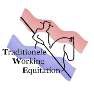 FITE WORKING EQUITATIONWEDSTRIJD:	Datum:RUITER:	PAARD:Nr:MAXIMUM RIJTIJD: 7:30 MIN.Jury:	Handtekening:FigOEFENINGENBEOORDELINGSCRITERIAcijfer0 – 10OPMERKINGEN1Binnenkomen in galop over demiddenlijn, min 20 meter rechtuit, halthouden, groetenRechtgerichtheid bijbinnenkomen, halthouden en onbeweeglijk stilstaanOefeningen in stap2Stap op een rechte lijn, minimaal 5 passenImpuls en regelmaat van de gang, rechtgerichtheid enaanleuning3In stap een acht rijden bestaande uit twee voltes van gelijke groottebeginnend vanuit het middenImpuls en regelmaat van de gang, aanleuning, stelling enlengte buiging4Keertwending in stap naar rechts360 gradenAanleuning, stelling en lengtebuiging, regelmaat5Keertwending in stap naar links360 gradenAanleuning, stelling en lengtebuiging, regelmaat6Achterwaarts in rechte lijn, niet op de hoefslag. Minimaal 8passenAanleuning, regelmaat in de beweging en rechtgerichtheid7Zijwaarts in stap naar rechts minimaal 10 meterAanleuning, regelmaat in de beweging, het gericht zijn vanvoor- en achterhand8Zijwaarts in stap naar links minimaal 10 meterAanleuning, regelmaat in debeweging, het gericht zijn van voor- en achterhandOefeningen in galop9Drie voltes op de rechterhand van 20 m, 15 m en 10 m, met een duidelijk afneembaar tempo per volte.1e uitgestrekte galop, 2e midden galop en 3e arbeidsgalopNetheid van de voltes, verschil in spronggrootte, aanleuning, balans en tact10Drie voltes op de linkerhand van 20 m, 15 m en 10 m, met een duidelijk afneembaar tempo per volte.1e uitgestrekte galop, 2e midden galop en3e arbeidsgalopNetheid van de voltes, verschil in spronggrootte, aanleuning, balans en tact11In galop een acht bestaande uit twee voltes van gelijke grootte, met een galopwissel op de kruising van de voltes beginnendvanuit het middenNetheid van de voltes, aanleuning, balans, tact en kwaliteit van de galopwissel12½ pirouette naar rechts (180 graden)Souplesse, aanleuning met stelling en lengte buiging,correctheid van de galop13½ piroutte naar links (180 graden)Souplesse, aanleuning, met stelling en lengte buiging,correctheid van de galop14Tempowisselingen over 3 zijden (2 lange, 1 korte): verruimen op lange zijden en verzamelen op dekorte zijdeNetheid van de overgangen, gehoorzaamheid en correctheid van de galop15Halthouden op achterhandGehoorzaamheid,rechtgerichtheid16Minimaal 6 passen achterwaarts, daarna direct in galopaanspringenVloeiende overgang, rechtgerichtheid en souplesse17Slangenvolte met 4 gelijkecomplete bogen met galopwissels tussen de bogenNetheid van de bogen,vloeiendheid en kwaliteit van de galopwissels18Halthouden na min 20 meter, op de middenlijn, groetenRechtgerichtheid van aanrijden, halthouden enonbeweeglijkheidCommentaar:19Gangen, soepelheid, tactRegelmaat, balans enruimheid van iedere gang20Impuls, gehoorzaamheid en aanleuningGeen verzet, souplesse van de bewegingen, gebruik vanachterhand21Toepassing van de hulpen door deruiterHouding, zit en soepelheidvan de ruiter22Artistieke waarderingHarmonie van de presentatie, herkenbaarheid van de bewegingen en moeilijkheidsgraad van deproefPUNTENAFTREKFout in parcours ( - 5 punten/fout), 3e fout is eliminatie voor de proef. Rijden met twee handen (-5 punten/fout), 3e fout is eliminatie voor de proef.PUNTENAFTREKFout in parcours ( - 5 punten/fout), 3e fout is eliminatie voor de proef. Rijden met twee handen (-5 punten/fout), 3e fout is eliminatie voor de proef.PUNTENAFTREKFout in parcours ( - 5 punten/fout), 3e fout is eliminatie voor de proef. Rijden met twee handen (-5 punten/fout), 3e fout is eliminatie voor de proef.TOTAAL van 220:TOTAAL van 220:TOTAAL van 220:TOTAAL van 220:PercentagePercentagePercentagePercentage%